DRAFT FOR DISCUSSION/COMMENT:Staying Safe OnlineLeicester Rowing Club is dedicated to ensuring that any digital devices used as part of any activity associated with rowing are not used to harass anyone.Everyone at the club, including juniors, their parents, adults at risk, coaches, officials and volunteers must adhere to Leicester Rowing Club’s Code of Conduct. The same principles must apply when using digital devices as would apply if the contact were face-to-face.Top Tips for MembersDo not post any personal information online – like your address, e-mail address or mobile number.Think carefully before posting pictures or videos of yourself. Once you have put a picture of yourself online most people can see it and may be able to download it.Keep your privacy settings as high as possible.Never give out your passwords.As a junior, do not befriend people you do not know.If a junior member, do not send or receive private messages from an adult in a position of trust (such as a coach or teacher) and report any private messages they send you to a trusted adult.Junior members are advised not to meet up with people you have met online. Speak to your parent or carer about people suggesting you do.Remember that not everyone online is who they say they are.Think carefully about what you say before you post something online.Respect other people’s views. Even if you do not agree with someone else’s views it does not mean you need to be rude.If you see something online that makes you feel uncomfortable, unsafe or worried: leave the website or app, turn off your device if you want to and tell a trusted person/adult immediately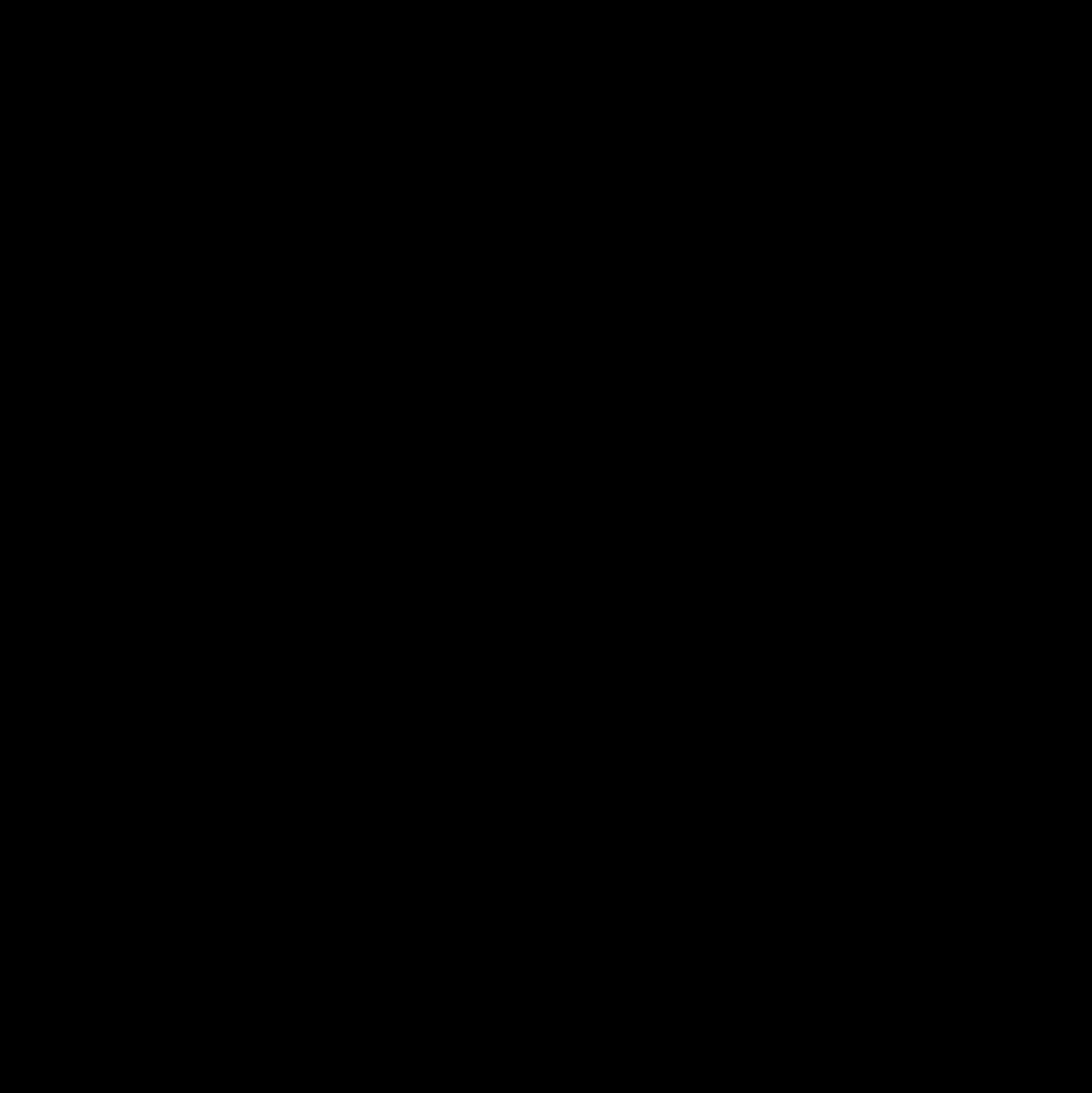 LRC/Online Safety and Social Media Summary/DRAFT/v0.2/16Dec2020